TOPIC:LIGHT,TEMPERATUREANDQUALITYOFLIGHT Light:Lightisakindofenergythattravelintheformofwavesaswellasparticles.Lightwave:Lightwaveistransverseelectro-magneticinwhichelectricandmagneticfieldtravelin thedirectionofpropagationofwaveandit90°withrespecttoeachother.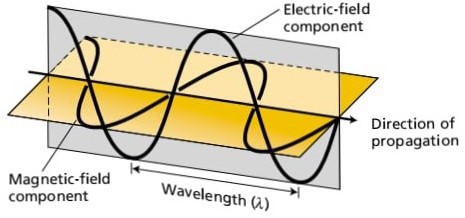 Lightwavehasspecificwavelengthandfrequency.Thefrequencyoflightisinversely proportionatetothewavelengthoflight.v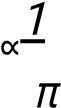 v=c πc=πvWhereCisconstantcalledspeedlightanditsvalueis3×10m/s.ParticleNature:LightisalsoaparticlewhichwecallPhoton.Photoncontainanamountofenergythatiscalled quantum(p1.Quanta),thesequantanotincontinuousformbuttravelina discretepacketwhichdependuponthefrequencyoflight.E=hvWherehisplank’sconstantanditsvalueis6.626×10-34js.RoleofLightinPhoto-synthesis:Sunisthebasicsourceoflight.Sunlightislikearainofphotonsofdifferentfrequencies.Someour eyesaresensitivetosmallportionoflightcalledvisiblelight.Whenthesevisiblelightpass fromtheprismtheygivesevencolorsofdifferentfrequencywavelength.700nmROYGBV400nmThelightbelow400nmofwavelengthcalledultravioletlightwhichareharmfulforanimal andplant.Thelightabove700nmofwavelengthcalledIRradiationwhicharenoeffectonplantand arereflectinupperatmosphere.AbsorptionSpectra:Thepartoflightusuallyabsorbbyphoto-syntheticpigmentofplantsiscalledAbsorptionSpectra.Theabsorptionspectrumforaparticularsubstanceinanon-absorbingsolventcanbe determinedbyaspectrophotometer.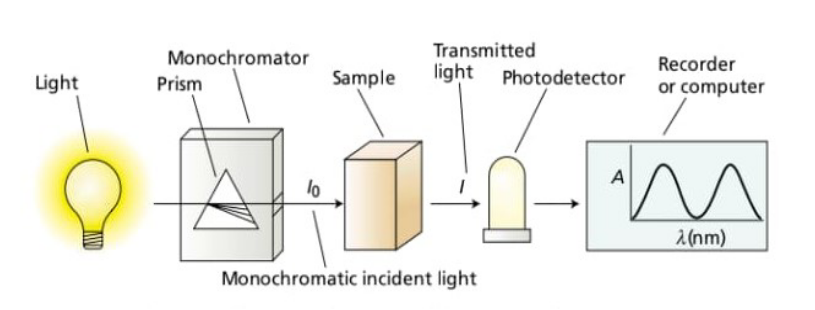 Spectrophotometryisatechniqueusedtomeasuretheabsorptionoflight.Chlorophyllabsorbhavecertainwavelengthoflightwithinthevisiblerangeofthe moreeffectivelightabsorbedbychlorophyllisredandblue.Thegreenpartofthevisible lightusuallyreflectthatiswhychlorophyllappeargreen.Whenchlorophyllmoleculeabsorbslight,theyexcitedfromgroundstatetohighenergystate.chl+hv=chlxAbsorptionofbluelightexcitechlorophylltohigherenergystatethanabsorptionofred lightbecausetheenergyofphotonishigherwhentheirwavelengthisshorter.Theabsorptionspectraofchlorophyllandcarotenoidasshowninthefollowingfigure.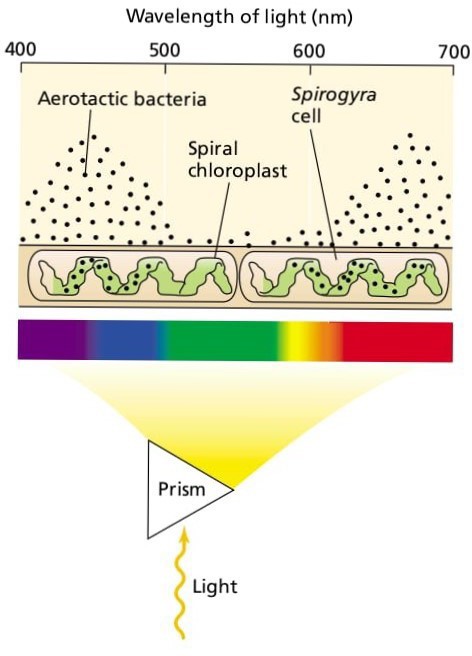 ActionSpectra:Thepartoftheabsorblightspectratodriveprocessofphotosynthesis.ORTheabilityofdifferentwavelengthoflighttodrivetheprocessofphotosynthesis.ORComparativeabilityofdifferentwavelengthoflighttodrivephotosynthesis.Theactionspectrumshowsthemagnitudeofaresponseofabiologicalsystemtolight,asa functionofwave.Forexample,anactionspectrumcanbeconstitutedformeasurementof oxygenevaluationatdifferentwavelength.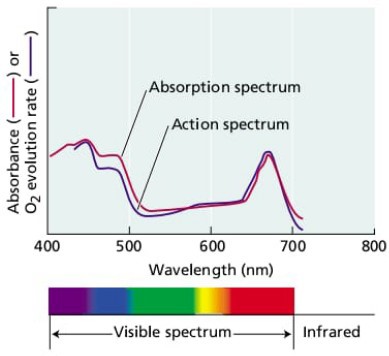 Intheabovefigureactionspectrumdrawb/wo2evaluationresponseandwavelength.The actionspectraofoxygen(o2)evaluationmatchtheabsorptionspectraofintackchloroplast quitwell,indicatingthatlightabsorptionbythechlorophyll’smediateoxygenevaluation.ActionspectraweremeasuredbyT.WEngelmannin1800s.Engelmannusedaprismtodisperse sunlightintoarainbowthatwasallowedtofallonanaquaticalgalfilament.Apopulationofo2(oxygen)seekingbacteriawasintroducedintothesystem.Thebacteriacongregatedinthe regionofthefilamentthatevaluedthemostoxygen.Theseweretheregionilluminatedbyblue lightandredlightwhicharestronglyabsorbbychlorophyll.LightRoles:Inlightreactionofphotosynthesislighthastworoles:1.Photo-excitation2.Photo-lysis1)Photo-excitation:Whenlightfallonantennacomplexofchlorophyllbofphoto-systemIIand chlorophyllaofphotosystemI,thesefigmentsabsorbitandbecomeactivated.It releasesanelectron,theelectronbecomeexcitedtoahighenergylevelwhicharecapturedby primaryelectronacceptor.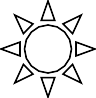 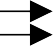 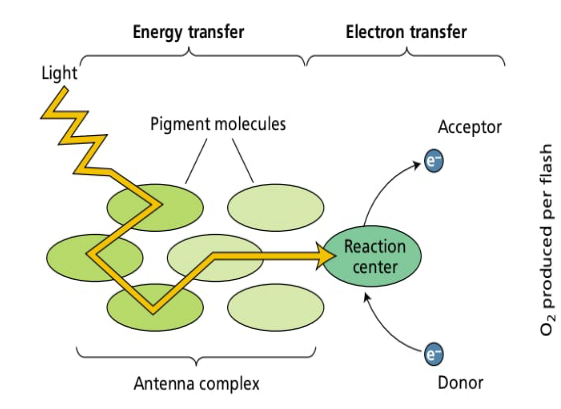 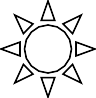 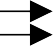 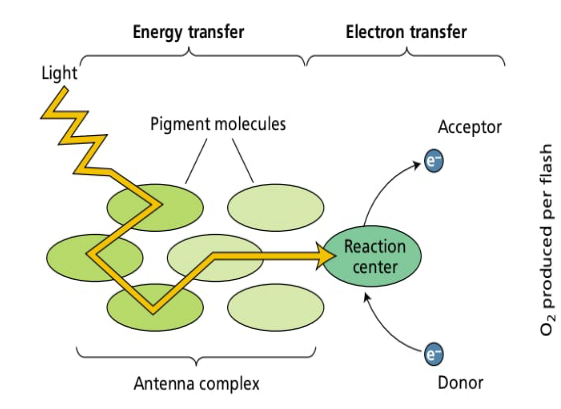 2)Photo-lysis:Whenwaterfallonphoto-system,thewatermoleculesbreakupintotwo componenthydrogenandoxygen.4HO→4H+4OH2 4OH→2HO+O2 2TheHydrogencombinewithNADP,formNADPH2.QualityofLight:Thequalityoflightisalsoimportantforplant.Onthebasisofplantlightperiod(Quantity) plantweredividedintothreecategories:	`	1.Short-DayPlant2.Long-DayPlant 3.Day-NeutralPlant1.Short-DayPlant:Theplantwhichproducedfloweriflightisprovidedbelowthecriticalvalue.e.g.Tobacco,Soyabean,SugarCane,Potato,Riceetc.Shortdayplantalsocalledlong nightplantbecausetheirdarkperiodislongerthancriticalvalue.2.LongDayPlant:Theplantwhichproducefloweriflightisprovidedabovethecriticalvalue. ExampleofLongDayPlantisWheat,Oat,Spinach,Radish.3.DayNeutralPlant:Plantswhichindependentondaylength.DayNeutralPlantproduceflowerafteraperiod ofvegetativegrowth.ExampleisTomato,Sunflower,Litton,Cucumberetc.Notonlyquantityoflightisimportantforplantbutqualityoflightisalsoveryimportantforplant. Borthwickin1954performanexperimentandproofthatqualityoflightandquantityoflightboth importantforplant.Borthwicktaketwoplant,oneplantwasshortdayplantandtheotherplantwas longdayplantandperformtheflowingexperimenttoprovetheimportanceoflightforplant.1.Hetakeshortdayplantandfexposedtoshortdayperiodoflight.They produceshortflowerthenheexposeddayplanttodayperiodoflighttheyremainvegetative.	Short-Day	LongDay	White Black flowering	White Black	9/1	9/1	5	ShortDayPlant	5 Vegetative2.Borthwicktakelongdayfirstlyheexposedtoshortdayperiodoflight.They remainvegetativeandcannotproducedflower.Thenheexposedtolongdayperiod,theplant produceflower.3.Hetakeshortdayplantandexposedtoshortdayperiodoflightbutbreaktheirdark periodthroughredlight.So,duetowhichtheirdarkperiodiseffect,sotheyremainvegetative. Thenheexposedtolongdayperiodbutgiveredlightduringnight,sotheyproducedflower.	Red	LongDay RedShortDayPlant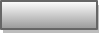 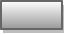 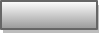 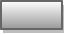 	Vegetative	Flowering9/154.Hegive1Rlighttolongdayplantduringshortdayperiod,theyproducedandhegive1R lightduringlongdayperiodtheyremainvegetativeandcannotproducedflower.Long-DayPlant	1	1S.D 		9/1	9/1555.ThenhetakeshortdayplantandexposedtoshortdayperiodbuthegiveRed then1Rlight,sotheplantproducedflower.Inlongdaytheplantcannotproducedflowerand remainvegetative.	Red1R	Red1RS.D WhiteBlackflowering	L.DWhiteBlack6.Finally,hetakeslongdayplantandexposedtoredlightthen1Rlightinshortdayperiod theplantremainsvegetativeduringlongdayperiodtheplantproducedflower.	1RR	1RRS.D	Vegetative L.DFloweringBorthwickconcludedthatonlyquantityoflightisimportantbutqualityalsoimportant.Temperature:Thedegreeofheatpresentinasubstanceespeciallyexpressedbyacomparativescaleona thermometer.Temperatureisanabioticfactorwhichwedefinedas“Thenegativeimpactofnonlivingfactoronlivingorganisminaspecificenvironment.”EffectofTemperatureonPlant:Theoptimumtemperatureforplantgrowthis25-30°c.Ifthetemperatureincreasefrom theoptimalvaluetheyhavenegativeeffectonplantandalsoiftemperaturedecrease fromnormalvalueeffecttheplant. HighTemperatureEffect:1.Highmaycauseinjurytochloroplastby:i.DisturbingThyloKoidstructureii.Swellingofgranaiii.Effectgranastockingability.2.Hightemperatureincreasefluidityoflipidduetowhichkineticenergyof membraneincreaseandthemoleculerandomlymove.3.Hightemperaturealsodecreaseshydrogenbondingandelectro-static interactionb/wpolargroupsofproteinwithintheaqueousphaseofthe membrane.4.Hightemperaturemodifiesmembranecompositionandstructureandcauseleakage ofions.5.Photo-Synthesisandrespirationarebotheffectedbyhightemperature.6.Chloroplastenzymesbecomeunstablebyhightemperatureandbeganto denatureandloseactivity.Becauseenzymesareproteininnatureandinthehigh temperature,theylosetheirthree-dimensionalstructure.TolerancetohighTemperature:Whentemperatureishightheplantdevelopssomemethodtoprotectitselffromhightemperature.1.Highexpressionofanti-oxidantenzymelikecatalyze,peroxidase,glutathione,reductase.2.Plantproduceanti-oxidantmetabolitelikeascorbatecaroteneetc.3.Expressionofheatshockprotein(heatshockproteinsareafamilyofprotein thatareproducedbycellsinresponsetoexposuretostressfulcondition.)PreventiontohighTemperature:1.Whentemperatureishighthenstomataautomaticallyclosedtoconservewater.2.Xylemtransportlittlewatertoconservewaterwhentemperatureishigh.3.Walycuticlealsopreventswaterlossathightemperaturethisisthe adaptationwhichovercomethehightemperature.4.Rollingofleafbladderwherevertheyusedrollingofleafbladderthereisless surfaceforthereductionofwater.LowTemperature:1.ChillingStressTemperature0-15°ccausechillingstress(whenplantexposed toalowtemperatureabovethe0°cthisiscalledchillingstress).2.FreezingStressWhenplantisexposedtoalowtemperaturebelowzerodegree causefreezingstress.Thesetwoconditionsareshownbytheplantoftropicalarea.EffectofColdTemperatureonPlant:1.Discolorationofleaves:Whentemperatureislowtheleaveshaschanged colorintothewhitish,yellowishorbronzeandalsoprematureleaffallalsooccur. Thisdiscolorationalsooccursduetothedeficiencyofnutrient.2.Delayedtransitionoffloweringandplantgrowth.3.PollenSterility:Pollensterilityisalsocausedbylowtemperature.“Pollensterilitymeanthefailureofplanttoproducepollenormalegametes”4.Waterpotentialinsidethecellalsoeffectedbylowtemperaturebecauseatlow temperaturewaterconvertintoicewhicheffectenzymesandionschannel. AdaptationtoLowTemperature:1.NeedlelikeleafstructurewhichpresentfreezingandtranspirationofH2Oduetolow surfacearea.Theyalsohaveterpenesandalcoholwhichareanti-freezingfactor.2.Terminationofgrowthactivityduringwinter.3.Coldareaplantsanti-freezingproteinwhichintheRyeplant.Short-DayLongDayBlack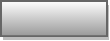 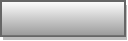 9/15	Vegetative9/15floweringWhiteBlackWhiteBlack